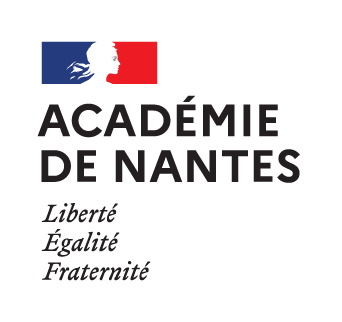 ENGAGEMENT DES ECOLES ELEMENTAIRES ET PRIMAIRES « PARCOURS RENFORCE EN LANGUES VIVANTES »Dans le cadre du plan national pour une meilleure maitrise des langues vivantes étrangères, les parcours renforcés en langues vivantes à l’école primaire sont encouragés.L’Académie de Nantes s’est engagée à la rentrée 2020 dans la mise en place des ces parcours dans chaque département. Les écoles mettent en place progressivement un enseignement EN langues qui s’ajoute aux 54h réglementaire d’enseignement de la langue vivante. L’horaire dédié à l’enseignement EN langue étrangère peut monter jusqu’à la parité horaire, avec toutes les graduations possibles en fonction du projet de l’école.L’enseignement EN langue, appelé également DNL (discipline non linguistique) au collège et au lycée, permet aux élèves une exposition plus fréquent et régulière à la langue, ce qui génère globalement un meilleur niveau en langue au cours de la scolarité.Les disciplines concernées à l’école primaire peuvent être toutes concernées, sachant que l’EPS et les Arts sont souvent la 1ère entrée des écoles. L’ensemble de l’horaire d’une discipline ne peut pas être enseigné en langue vivante étrangère. Les choix sont effectués par les enseignants dans un souci de cohérence et de continuité.L’Académie de Nantes souhaiterait permettre l’accès à ce type d’enseignement à un plus grand nombre d’élèves. Pour cela, il parait important de proposer aux écoles intéressées par ce développement, 3 niveaux d’engagement, progressifs.Le niveau 1 permet de repérer des écoles ou des enseignants qui ont envie de se lancer.Le niveau 2 est un niveau où l’école commence à structurer son parcours et à s’engager dans un projet.Le niveau 3 est un niveau où l’école a un engagement confirmé avec un projet rayonnant autour des différentes dimensions linguistiques et culturelles.Selon le niveau d’engagement, l’accompagnement des conseillers pédagogiques départementaux langues vivantes pourra être renforcé selon les besoins par un accompagnement à l’école, par la mise en place de formations, par l’apport de ressources, par l’aide à l’ouverture à l’international.Les écoles souhaitent s’engager dans ce parcours, quel que soit le niveau d’engagement, doivent adresser leur projet à l’IEN de circonscription. (Modèle en annexe)Le dispositif PARCOURS RENFORCE EN LV 1ER DEGRE   dans l’Académie de Nantes : les différents niveaux d’engagement possibles des écolesNiveau 1 EntreprendreNiveau 2 S’engagerNiveau 2 S’engagerNiveau 3   Conduire un projet de parcours renforcé en LVOrganisation écoleClasses concernéesUne ou plusieurs classes dans une écoleAu moins 1 cycleAu moins 1 cycleToute l’écoleOrganisation écoleVolume horaire54 heures annuelles de langues vivantes +Expérimentation de modules d’enseignement dans différents domaines disciplinaires (EPS, Arts, autres disciplines…)54 heures annuelles de langues vivantes +1h30 DNL* hebdomadaire sur chaque niveau du cycle (54H) DNL : enseignement en anglais dans une discipline54 heures annuelles de langues vivantes +1h30 DNL* hebdomadaire sur chaque niveau du cycle (54H) DNL : enseignement en anglais dans une discipline54 heures annuelles de langues vivantes + 3h DNL ou plus* (108 H ou plus)Continuité avec le collège effective ou envisagé.Possibilité de demander à entrer en S.I.Organisation écoleContinuité Ecole/collègeProjets ponctuels en langues vivantes en cours, ou à construireDes actions repérées en langues vivantes notamment entre élèvesDes actions repérées en langues vivantes notamment entre élèvesRecherche de continuité par l’analyse de la progressivité des apprentissages et divers projetsEngagement des PE et accompagnementFormationFormation suivie en LV dans les 3 dernières annéesModule de formation en équipe de cycle ou d’école déjà suivi ou envisagé Module de formation en équipe de cycle ou d’école déjà suivi ou envisagé Module de formation en équipe d’école déjà suivi ou envisagéEngagement des PE et accompagnementCertification DNL                                                                    Accès au magistère DNL envisagé par des enseignants                                                                    Accès au magistère DNL envisagé par des enseignants                                                                    Accès au magistère DNL envisagé par des enseignants                                                                    Accès au magistère DNL envisagé par des enseignantsEngagement des PE et accompagnementCertification DNLUne information sur la certification peut être demandée par les enseignantsPoste fléché éventuel dans l’école pour tout nouvel enseignant postulant sur l’école, envisagé ou effectif (La certification DNL sera une valeur ajoutée pour postuler).Poste fléché éventuel dans l’école pour tout nouvel enseignant postulant sur l’école, envisagé ou effectif (La certification DNL sera une valeur ajoutée pour postuler).Poste fléché éventuel dans l’école pour tout nouvel enseignant postulant sur l’école, envisagé ou effectif (La certification DNL sera une valeur ajoutée pour postuler).Ouverture internationaleA destination des élèvesPriorité pour l’accueil d’un assistant de langue dans l’école.Priorité pour l’accueil d’un assistant de langue dans l’école.Priorité pour l’accueil d’un assistant de langue dans l’école.Ouverture internationaleA destination des enseignantsPossibilité de participer à un projet e-TwinningAccès facilité aux mobilités Erasmus+.Informations et communication des différents postes à l’étranger pour d’éventuelles mobilités.Participation à un projet e-Twinning ou rédaction d’un projet e-Twinning.Accès facilité aux mobilités Erasmus+.Informations et communication des différents postes à l’étranger pour d’éventuelles mobilités.Participation à un projet e-Twinning ou rédaction d’un projet e-Twinning.Accès facilité aux mobilités Erasmus+.Informations et communication des différents postes à l’étranger pour d’éventuelles mobilités.Participation à un projet e-Twinning ou rédaction d’un projet e-Twinning.Ouverture internationaleA destination des enseignantsS’informer sur le Label EuroscolS’informer sur le Label EuroscolS’informer sur le Label Euroscol Labellisation Euroscol acquise ou à envisagerEvènements fédérateursautour des langues vivantesA destination des élèves et des enseignantsAu moins 1 évènement autour des LV dans l’école.Participation éventuelle des famillesAu moins 1 évènement autour des LV dans l’école.Participation éventuelle des famillesParticipation à la semaine des LVParticiper aux projets langues du départementLien avec le périscolaire sur un événement spécifiqueParticipation des famillesParticipation à la semaine des LV et aux projets LV du départementImplication des famillesAccueil de délégations étrangères dans l’écoleDispositif Accueil langues ou lien avec périscolaire